GUÍA DE COMPRENSIÓN DEL ENTORNO NATURALEjemplos: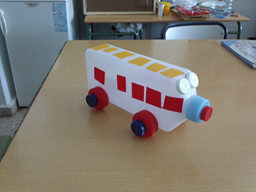 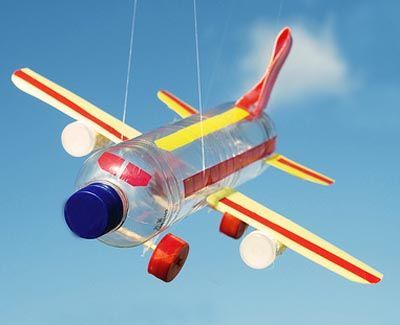 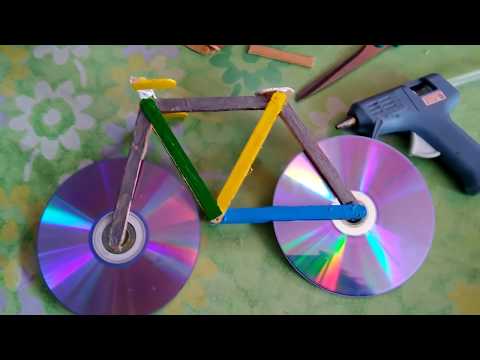 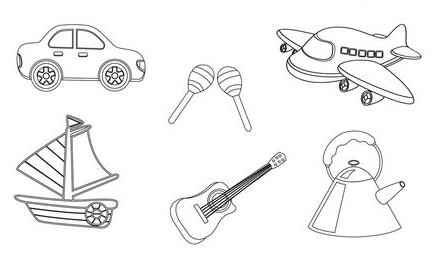 Nombre:Curso: KINDER Fecha: semana N°31¿QUÉ APRENDEREMOS?¿QUÉ APRENDEREMOS?¿QUÉ APRENDEREMOS?AMBITO: Interacción con el Medio Natural y CulturalAMBITO: Interacción con el Medio Natural y CulturalAMBITO: Interacción con el Medio Natural y CulturalNÚCLEO: Comprensión del Entorno NaturalNÚCLEO: Comprensión del Entorno NaturalNÚCLEO: Comprensión del Entorno NaturalObjetivo de Aprendizaje:(4) Formular interpretaciones respecto a las necesidades y situaciones que dieron origen a creaciones o inventos, tales como medios de transporte (aéreos, terrestres, acuáticos)Objetivo de Aprendizaje:(4) Formular interpretaciones respecto a las necesidades y situaciones que dieron origen a creaciones o inventos, tales como medios de transporte (aéreos, terrestres, acuáticos)Objetivo de Aprendizaje:(4) Formular interpretaciones respecto a las necesidades y situaciones que dieron origen a creaciones o inventos, tales como medios de transporte (aéreos, terrestres, acuáticos)Objetivo Transversal (1): Participar en actividades y juegos colaborativos, planificando, acordando estrategias para un propósito común y asumiendo progresivamente responsabilidades en ellos. (Convivencia y Ciudadanía)Objetivo Transversal (1): Participar en actividades y juegos colaborativos, planificando, acordando estrategias para un propósito común y asumiendo progresivamente responsabilidades en ellos. (Convivencia y Ciudadanía)Objetivo Transversal (1): Participar en actividades y juegos colaborativos, planificando, acordando estrategias para un propósito común y asumiendo progresivamente responsabilidades en ellos. (Convivencia y Ciudadanía)INSTRUCCIÓNES:Observar el PPT de acuerdo a la clase.Escoger un medio de transporte (acuático, terrestre, aéreo)Crear el medio de transporte escogido con material reciclado a libre elección.Presentarlo el medio de transporte en la siguiente clase. 